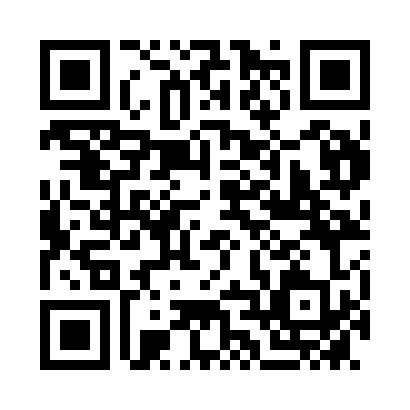 Prayer times for Villach, AustriaWed 1 May 2024 - Fri 31 May 2024High Latitude Method: Angle Based RulePrayer Calculation Method: Muslim World LeagueAsar Calculation Method: ShafiPrayer times provided by https://www.salahtimes.comDateDayFajrSunriseDhuhrAsrMaghribIsha1Wed3:465:501:025:008:1510:102Thu3:445:481:025:008:1610:123Fri3:415:471:025:018:1710:144Sat3:395:451:015:018:1910:165Sun3:365:441:015:028:2010:186Mon3:345:421:015:028:2110:217Tue3:325:411:015:038:2210:238Wed3:295:391:015:038:2410:259Thu3:275:381:015:038:2510:2710Fri3:255:371:015:048:2610:2911Sat3:225:351:015:048:2810:3112Sun3:205:341:015:058:2910:3313Mon3:175:331:015:058:3010:3614Tue3:155:311:015:068:3110:3815Wed3:135:301:015:068:3210:4016Thu3:115:291:015:078:3410:4217Fri3:085:281:015:078:3510:4418Sat3:065:271:015:078:3610:4619Sun3:045:261:015:088:3710:4920Mon3:025:251:015:088:3810:5121Tue2:595:241:015:098:4010:5322Wed2:575:231:015:098:4110:5523Thu2:555:221:015:108:4210:5724Fri2:535:211:025:108:4310:5925Sat2:515:201:025:108:4411:0126Sun2:495:191:025:118:4511:0327Mon2:475:181:025:118:4611:0528Tue2:455:181:025:128:4711:0729Wed2:445:171:025:128:4811:0930Thu2:445:161:025:128:4911:1131Fri2:445:161:025:138:5011:13